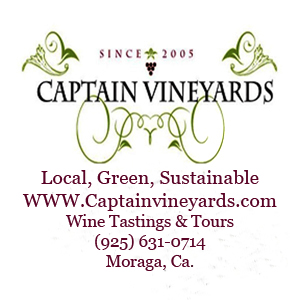 Purchase a Case of wine and receive theseFree 3 Bottles are: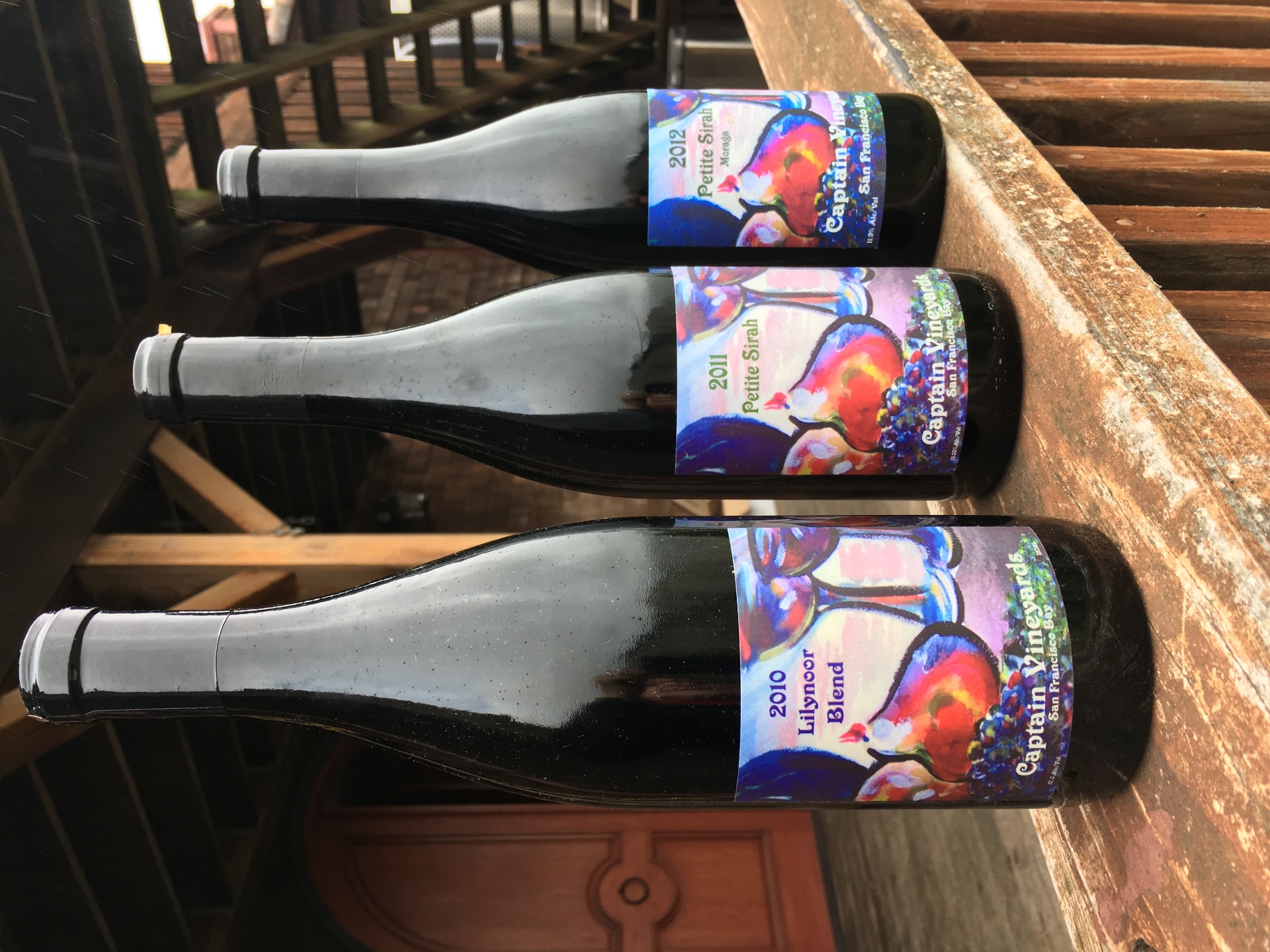 